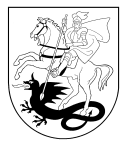 MARIJAMPOLĖS SAVIVALDYBĖS TARYBASPRENDIMASDĖL MARIJAMPOLĖS SAVIVALDYBĖS TARYBOS 2018 M. KOVO 26 D. SPRENDIMO NR. 1-119 ,,DĖL SOCIALINĖS PARAMOS MOKINIAMS TVARKŲ APRAŠŲ  PATVIRTINIMO“ PAKEITIMO2021 m. gegužės 31 d. Nr. 1-157MarijampolėVadovaudamasi Lietuvos Respublikos vietos savivaldos įstatymo 16 straipsnio 4 dalimi ir  18 straipsnio 1 dalimi, Lietuvos Respublikos socialinės paramos mokiniams įstatymu, Lietuvos Respublikos švietimo įstatymo 36 straipsnio 8 ir 9 dalimis, Vaikų maitinimo organizavimo tvarkos aprašo, patvirtinto Lietuvos Respublikos sveikatos apsaugos ministro 2011 m. lapkričio 11 d. įsakymo Nr. V-964 ,,Dėl vaikų maitinimo organizavimo tvarkos aprašo patvirtinimo“, 11 punktu,  Marijampolės savivaldybės taryba nusprendžia: 1. Pakeisti Kreipimosi dėl socialinės paramos mokiniams tvarkos aprašą, patvirtintą Marijampolės savivaldybės tarybos 2018 m. kovo 26 d. sprendimu Nr. 1-119 ,,Dėl socialinės paramos mokiniams tvarkų aprašų patvirtinimo“: 1.1.  Pakeisti 4.1 papunktį ir jį išdėstyti taip: ,,4.1. vyresniems kaip 21 metų mokiniams, kurie mokosi pagal suaugusiųjų ugdymo programas, išskyrus Mokinių nemokamo maitinimo Marijampolės savivaldybės ir savivaldybės teritorijoje įsteigtose nevalstybinėse mokyklose tvarkos aprašo, patvirtinto Marijampolės savivaldybės tarybos 2018 m. kovo 26 d. sprendimu Nr. 1-119 ,,Dėl socialinės paramos mokiniams tvarkų aprašų patvirtinimo“ 13 punkte nustatytą atvejį;“  1.2. Pakeisti 11 punktą ir jį išdėstyti taip:,,11.  Mokiniams, kurie mokosi pagal priešmokyklinio ugdymo programą ar pagal pradinio ugdymo programą pirmoje ar antroje klasėje, mokykla organizuoja nemokamus pietus, kurie skiriami Aprašo 131 punkte  nustatyta tvarka nevertinant gaunamų pajamų.“1.3. Pakeisti 12 punktą ir jį išdėstyti taip:,,12. Pareiškėjas (vienas iš mokinio tėvų ar kitų bendrai gyvenančių pilnamečių asmenų, pilnametis mokinys ar nepilnametis mokinys, kuris yra susituokęs arba emancipuotas, mokinys nuo keturiolikos iki aštuoniolikos metų, turintis tėvų sutikimą),  Lietuvos Respublikos gyvenamosios vietos deklaravimo įstatymo nustatyta tvarka deklaravęs gyvenamąją vietą arba yra įtrauktas į gyvenamosios vietos nedeklaravusių asmenų apskaitą Marijampolės savivaldybėje, o jeigu jo gyvenamoji vieta nedeklaruota ir jis nėra įtrauktas į gyvenamosios vietos nedeklaravusių asmenų apskaitą, tačiau faktiškai gyvenantis Marijampolės savivaldybėje (toliau kartu – gyvenamosios vietos savivaldybė), dėl socialinės paramos mokiniams, išskyrus šio Aprašo 131 punkte nustatytą atvejį, kreipiasi į Marijampolės savivaldybės administracijos seniūnijų specialistus (toliau-seniūnijų specialistus), ir:“1.4. Pakeisti 12.1 papunktį ir jį išdėstyti taip:,,12.1. užpildo patvirtintos formos prašymą-paraišką socialinei paramai mokiniams gauti. Patvirtintame prašyme-paraiškoje pareiškėjas apie save ir bendrai gyvenančius asmenis nurodo šiuos duomenis: vardą, pavardę, asmens kodą (jeigu nėra asmens kodo, – gimimo datą), o jeigu gyvenamoji vieta nedeklaruota ir asmuo nėra įtrauktas į gyvenamosios vietos nedeklaravusių asmenų apskaitą, – faktinės gyvenamosios vietos adresą, mokėjimo ar kredito įstaigos pavadinimą, sąskaitos, į kurią būtų pervedama mokiniui skirta parama mokinio reikmenims įsigyti, numerį, jeigu pareiškėjas paramą mokinio reikmenims įsigyti prašo pervesti į mokėjimo ar kredito įstaigoje esančią asmeninę sąskaitą;“    1.5. Pakeisti 12.2 papunktį ir jį išdėstyti taip:,,12.2. prideda reikalingus dokumentus, nustatytus Lietuvos Respublikos piniginės socialinės paramos nepasiturintiems gyventojams įstatymo 20 straipsnyje (išskyrus dokumentus, kuriuose yra duomenų apie bendrai gyvenančių asmenų ar vieno gyvenančio asmens turimą turtą), išskyrus šio Aprašo 17 punkte numatytą atvejį. Asmenims nereikia pateikti duomenų, kuriuos Marijampolės savivaldybės administracija gauna iš valstybės ir žinybinių registrų bei valstybės informacinių sistemų.“  1.6. Pakeisti 13 punktą ir jį išdėstyti taip:,,13. Prašymas-paraiška gali būti pateiktas tiesiogiai, paštu, elektroniniu būdu, jeigu valstybės elektroninės valdžios sistemoje teikiama elektroninė paslauga, arba per atstovą. Jeigu prašymas-paraiška teikiamas per atstovą, nurodomi šie atstovo duomenys: vardas, pavardė, asmens kodas (jeigu nėra asmens kodo, – gimimo data), o jeigu gyvenamoji vieta nedeklaruota ir asmuo neįtrauktas į gyvenamosios vietos nedeklaravusių asmenų apskaitą, – faktinės gyvenamosios vietos adresas.“1.7. Papildyti  131 punktu:,,131. Šio Aprašo 11 punkte nurodytiems mokiniams nemokami pietūs skiriami be atskiro vieno iš mokinio tėvų, globėjų ar kitų bendrai gyvenančių pilnamečių asmenų kreipimosi. Jeigu šios paramos poreikio nėra, vienas iš mokinio tėvų, globėjų ar kitų bendrai gyvenančių pilnamečių asmenų gali informuoti (tiesiogiai, paštu arba elektroninio ryšio priemonėmis) mokyklos, kurioje mokinys mokosi, administraciją apie šios paramos atsisakymą, nurodydamas mokinio vardą, pavardę, asmens kodą (jeigu nėra asmens kodo, – gimimo datą) ir patvirtindamas, kad atsisako skirtos paramos. Jeigu atsisakius paramos atsirado jos poreikis, vienas iš mokinio tėvų, globėjų ar kitų bendrai gyvenančių pilnamečių asmenų gali kreiptis (tiesiogiai, paštu arba elektroninio ryšio priemonėmis) į mokyklos, kurioje mokinys mokosi, administraciją dėl šios paramos skyrimo, nurodydamas mokinio vardą, pavardę, asmens kodą (jeigu nėra asmens kodo, – gimimo datą) ir datą, nuo kada parama turi būti skiriama.“1.8. Papildyti  161 punktu:,,161 . Šio Aprašo 11 punkte nurodytiems mokiniams nemokami pietūs skiriami nuo mokslo metų pradžios iki mokslo metų ugdymo proceso pabaigos pagal mokinių sąrašą. Šį sąrašą iki kiekvienų kalendorinių metų rugpjūčio 20 dienos sudaro, patvirtina ir pateikia (tiesiogiai, paštu arba elektroninio ryšio priemonėmis, pasirašytą saugiu elektroniniu parašu) Marijampolės savivaldybės administracijos Piniginės paramos skyriui (toliau- Piniginės paramos skyrius) mokyklos, kurioje mokiniai mokosi, administracija. Mokyklos administracija mokinių sąraše nurodo šiuos mokinių, kurie mokosi pagal priešmokyklinio ugdymo ar pagal pradinio ugdymo programą pirmoje ar antroje klasėje, duomenis: vardą, pavardę, asmens kodą (jeigu nėra asmens kodo, – gimimo datą), gyvenamosios vietos adresą. Jeigu mokykloje, kurioje mokinys mokosi, iš mokinio tėvų, globėjų ar kitų bendrai gyvenančių pilnamečių asmenų gaunama informacija, kad šios paramos poreikio nėra arba, atsisakius šios paramos, atsirado poreikis mokiniui ją gauti, mokyklos administracija apie tai informuoja Piniginės paramos skyrių, nurodydama mokinio vardą, pavardę, asmens kodą (jeigu nėra asmens kodo, – gimimo datą), gyvenamosios vietos adresą ir paramos atsisakymo arba skyrimo datą.“1.9. Pakeisti 17 punktą ir jį išdėstyti taip:,,17. Jeigu kreipimosi dėl socialinės paramos mokiniams metu bendrai gyvenantys asmenys ar vienas gyvenantis asmuo gauna piniginę socialinę paramą pagal Lietuvos Respublikos piniginės socialinės paramos nepasiturintiems gyventojams įstatymą, pareiškėjas pateikia mokyklos administracijai ar savo gyvenamosios vietos seniūnijų specialistams laisvos formos prašymą gauti socialinę paramą mokiniams. Šiame prašyme pareiškėjas apie save ir mokinį, kuriam prašoma skirti socialinę paramą mokiniams, nurodo šiuos duomenis: vardą, pavardę, asmens kodą (jeigu nėra asmens kodo, – gimimo datą), o jeigu gyvenamoji vieta nedeklaruota ir asmuo nėra įtrauktas į gyvenamosios vietos nedeklaravusių asmenų apskaitą, – faktinės gyvenamosios vietos adresą, mokyklos pavadinimą ir klasę, kurioje mokinys mokosi, mokėjimo ar kredito įstaigos pavadinimą, sąskaitos, į kurią būtų pervedama mokiniui skirta parama mokinio reikmenims įsigyti, numerį, jeigu pareiškėjas paramą mokinio reikmenims įsigyti prašo pervesti į mokėjimo ar kredito įstaigoje esančią asmeninę sąskaitą.“1.10. Papildyti  211 punktu:,,211. Mokykloms pateikus Aprašo 161 punkte numatytu būdu mokinių sąrašus, Piniginės paramos skyriaus atsakingi specialistai sutikrina,  ar šie mokyklų pateikti mokinių sąrašai sutampa su mokyklų SPIS importuotu mokinių sąrašu. Sąrašams sutapus,  patvirtina mokyklų per SPIS pateiktus  mokinių sąrašus. Mokinių sąrašams nesutapus, Piniginės paramos skyriaus atsakingi specialistai atmeta mokyklų per SPIS pateiktus mokinių sąrašus.“ 1.11. Pakeisti 22 punktą ir jį išdėstyti taip:,,22. Sprendimas dėl socialinės paramos mokiniams, išskyrus Aprašo  161 punkte nustatytą atvejį, skyrimo ar nutraukimo priimamas Marijampolės savivaldybės administracijos direktoriaus nustatyta tvarka. Užpildomas Socialinės apsaugos ir darbo ministro patvirtintos formos sprendimas dėl socialinės paramos mokiniams skyrimo ar nutraukimo.“1.12. Pakeisti 23 punktą ir jį išdėstyti taip:,,23. Priklausomai nuo prašymo-paraiškos ir visų dokumentų, reikalingų mokinių nemokamam maitinimui skirti, pateikimo dienos, mokinių nemokamas maitinimas skiriamas:23.1. nuo mokslo metų pradžios iki mokslo metų ugdymo proceso pabaigos, IV gimnazijos klasės mokiniams – iki brandos egzaminų sesijos pabaigos;23.2. pateikus prašymą-paraišką mokslo metais, – nuo informacijos apie priimtą sprendimą dėl socialinės paramos mokiniams skyrimo gavimo mokykloje kitos dienos iki mokslo metų ugdymo proceso pabaigos, IV gimnazijos klasės mokiniams – iki brandos egzaminų sesijos pabaigos;23.3. mokyklų organizuojamose vasaros poilsio stovyklose, jeigu paskutinį mokslo metų ugdymo proceso mėnesį mokinys turėjo teisę gauti nemokamą maitinimą pagal šio Aprašo  8, 9 ir 10 punktus be atskiro prašymo-paraiškos nuo mokyklos organizuojamos vasaros poilsio stovyklos pradžios. Jeigu teisė gauti nemokamą maitinimą pagal šio Aprašo 8, 9 ir 10 punktą atsirado vėliau, mokyklų organizuojamose vasaros poilsio stovyklose nemokamas maitinimas skiriamas pagal pareiškėjo prašymą-paraišką nuo kitos dienos, kai buvo gauta informacija apie priimtą sprendimą dėl socialinės paramos mokiniams skyrimo mokykloje.“1.13. Pakeisti 27 punktą ir jį išdėstyti taip:,,27. Savivaldybės administracija, nustačiusi, kad per laikotarpį, kurį mokiniui teikiama socialinė parama mokiniams, atsiranda nors viena iš aplinkybių, nurodytų Lietuvos Respublikos piniginės socialinės paramos mokiniams įstatymo (toliau -įstatymas) 13 straipsnio 1 ar 2 dalyje, priima sprendimą dėl socialinės paramos mokiniams nutraukimo, užpildant Socialinės apsaugos ir darbo ministro patvirtintos formos sprendimą dėl socialinės paramos mokiniams nutraukimo, ir jį pateikia savivaldybės įsteigtoms mokykloms ir savivaldybės teritorijoje įsteigtoms nevalstybinėms mokykloms, išskyrus atvejį, kai sprendimą dėl socialinės paramos mokiniams nutraukimo priima savivaldybės, kurios mokykloje mokinys mokosi, administracija, ne vėliau kaip per 3 darbo dienas nuo šio sprendimo priėmimo dienos. Socialinė parama mokiniui neteikiama nuo kitos darbo dienos, kai mokykloje buvo gautas sprendimas dėl socialinės paramos mokiniams nutraukimo.“1.14. Pakeisti 31.5 papunktį ir jį išdėstyti taip:,,31.5. teikia Socialinės apsaugos ir darbo ministerijai duomenis apie suteiktą socialinę paramą mokiniams, vadovaudamasi Socialinės apsaugos ir darbo ministro patvirtintu Duomenų apie suteiktą socialinę paramą mokiniams teikimo tvarkos aprašu. Marijampolės savivaldybės administracija ir mokyklų, kuriose savivaldybės administruoja mokinių nemokamą maitinimą, administracijos stebėsenos ir analizės tikslais duomenis apie socialinės paramos mokiniams gavėjų skaičių ir jiems suteiktą socialinę paramą mokiniams teikia Socialinės paramos šeimai informacinėje sistemoje (SPIS);“1.15. Pakeisti 31.7 papunktį ir jį išdėstyti taip:,,31.7. jeigu yra Aprašo 9 ar 19 punktuose nustatytos aplinkybės ar kyla įtarimas, kad pateikta neteisinga informacija ar pareiškėjas nevykdo šio Aprašo 36.4 papunktyje nustatytų pareigų, tikrina bendrai gyvenančių asmenų ar vieno gyvenančio asmens gyvenimo sąlygas ir surašo buities ir gyvenimo sąlygų patikrinimo aktą. Tokiais atvejais šis aktas yra vienas iš dokumentų teisei į socialinę paramą mokiniams nustatyti;“2. Pakeisti Mokinių nemokamo maitinimo Marijampolės savivaldybės ir savivaldybės teritorijoje įsteigtose nevalstybinėse mokyklose tvarkos aprašą, patvirtintą Marijampolės savivaldybės tarybos 2018 m. kovo 26 d. sprendimu Nr. 1-119 ,,Dėl socialinės paramos mokiniams tvarkų aprašų patvirtinimo“:  2.1. Papildyti 121 punktu:,,121 . Jeigu mokiniui, kuris mokosi pagal suaugusiųjų ugdymo programą, per laikotarpį, kurį jam paskirtas nemokamas maitinimas, sukanka 21 metai, nemokamas maitinimas teikiamas iki mokslo metų ugdymo proceso pabaigos, IV gimnazijos klasės mokiniui – iki brandos egzaminų sesijos pabaigos.“2.2. Pakeisti 13 punktą ir jį išdėstyti taip:,,13. Nemokamas maitinimas neskiriamas arba nutraukiamas, jeigu jų tėvai yra atleisti nuo mokėjimo už vaikų maitinimą mokyklų bendrabučiuose, išskyrus Kreipimosi dėl socialinės paramos mokiniams tvarkos aprašo, patvirtinto Marijampolės savivaldybės tarybos 2018 m. kovo 26 d. sprendimu Nr. 1-119 ,,Dėl socialinės paramos mokiniams tvarkų aprašų patvirtinimo“  11 punkte nurodytą aplinkybę.“ 2.3. Papildyti 141 punktu: ,,141. Karantino, ekstremaliosios situacijos, ekstremalaus įvykio ar įvykio laikotarpiu nemokamas maitinimas gali būti organizuojamas išduodant maisto davinius. Mokinių nemokamo maitinimo organizavimo ekstremaliosios situacijos, ekstremaliojo įvykio ir (ar) karantino metu sąlygas, įskaitant maisto davinio sudarymo, dalijimo (pristatymo), nepaimto maisto davinio panaudojimo ir kitas sąlygas nusimato mokyklų administracijos Mokyklų nemokamo maitinimo tvarkose.“   	2.4. Papildyti 142 punktu:	,,142. Karantino, ekstremaliosios situacijos, ekstremalaus įvykio ar įvykio laikotarpiu nemokamas maitinimas gali būti teikiamas ir atostogų dienomis, taip pat, kai mokinys nelanko mokyklos dėl pateisinamų priežasčių, atsižvelgiant į savivaldybės finansines galimybes, priėmus atskirą Marijampolės savivaldybės administracijos direktoriaus sprendimą.  	2.5. Pakeisti 15 punktą ir jį išdėstyti taip:,,15. Mokiniui pakeitus mokyklą, ankstesnės mokyklos administracija naujos mokyklos administracijai ne vėliau kaip kitą darbo dieną po mokyklos pakeitimo dienos pateikia (tiesiogiai, paštu arba elektroninio ryšio priemonėmis, pasirašytą saugiu elektroniniu parašu) laisvos formos pažymą apie mokinio teisę gauti nemokamą maitinimą ir informuoja pareiškėjo gyvenamosios vietos savivaldybės administraciją apie tai, kad mokinys pakeitė mokyklą (informuojant nurodomas mokinio vardas, pavardė, asmens kodas (jeigu nėra asmens kodo, – gimimo data), naujos mokyklos pavadinimas ir data, nuo kurios mokinys pakeitė mokyklą). Laisvos formos pažymoje mokyklos administracija nurodo šiuos mokinio duomenis: vardą, pavardę, asmens kodą (jeigu nėra asmens kodo, – gimimo datą), gyvenamosios vietos adresą. Mokiniui nemokamas maitinimas naujoje mokykloje pradedamas teikti nuo kitos darbo dienos po to, kai pažyma buvo gauta mokykloje.“2.6. Papildyti 19.4 papunkčiu:,,19.4.  mokyklų administracijos privalo užtikrinti nemokamų pietų teikimą Kreipimosi dėl socialinės paramos mokiniams tvarkos aprašo, patvirtinto Marijampolės savivaldybės tarybos 2018 m. kovo 26 d. sprendimu Nr. 1-119 ,,Dėl socialinės paramos mokiniams tvarkų aprašų patvirtinimo“,   11 punkte nurodytiems mokiniams.“	3. Pakeisti Mokinių aprūpinimo mokinio reikmenimis tvarkos aprašą, patvirtintą Marijampolės savivaldybės tarybos 2018 m. kovo 26 d. sprendimu Nr. 1-119 ,,Dėl socialinės paramos mokiniams tvarkų aprašų patvirtinimo“ ir 9 punktą išdėstyti taip: ,,9. Parama mokinio reikmenims įsigyti teikiama pinigais, išskyrus šio Aprašo 10 punkte nustatytą atvejį.“.4. Pripažinti netekusiomis galios Marijampolės savivaldybės tarybos 2020 m. sausio 27 d. sprendimo Nr. 1-24 ,,Dėl Marijampolės savivaldybės tarybos 2018 m. kovo 26 d. sprendimo Nr. 1-119 ,,Dėl socialinės paramos mokiniams tvarkų aprašų patvirtinimo“ pakeitimo“ 1 punkto  šeštąją pastraipą , 2, 3 ir 4 punktus bei 5 punkto  antrąją pastraipą. 	5. Šis tarybos sprendimas įsigalioja 2021 m. liepos 1 d. Vida BružinskaitėSprendimą paskelbti: Interneto svetainėje ;  TAR Savivaldybės merasPovilas Isoda